5ο ΧΡΙΣΤΟΥΓΕΝΝΙΑΤΙΚΟ ΜΠΑΖΑΑΡ 2014ΚΛΗΡΩΣΗ ΔΩΡΩΝ  ΛΑΧΕΙΟΦΟΡΟΥ ΑΓΟΡΑΣ5ο ΧΡΙΣΤΟΥΓΕΝΝΙΑΤΙΚΟ ΜΠΑΖΑΑΡ 2014ΚΛΗΡΩΣΗ ΔΩΡΩΝ  ΛΑΧΕΙΟΦΟΡΟΥ ΑΓΟΡΑΣΑΡ. ΛΑΧΝΟΥΠΕΡΙΓΡΑΦΗ1109TABLET LENOVO Crypto 7’’1279TABLET LENOVO Crypto 7’’931Γεύμα 4 ατόμων BUFFET «ΒΑΡΣΟΣ»1520Γεύμα 4 ατόμων BUFFET «ΒΑΡΣΟΣ»1414ΚΟΜΜΩΤΗΡΙΟ ΤΕΟ ΚΗΦΙΣΙΑΣ ΛΟΥΣΙΜΟ-ΚΟΥΡΕΜΑ-ΧΤΕΝΙΣΜΑ952ΚΟΜΜΩΤΗΡΙΟ MIND THE CUT – ΠΑΙΔΙΚΟ ΚΟΥΡΕΜΑ1107ΚΟΜΜΩΤΗΡΙΟ MIND THE CUT – ΧΤΕΝΙΣΜΑ ΜΑΝΙΚΙΟΥΡ 1500ΜΑΝΙΚΙΟΥΡ ΠΕΝΤΙΚΙΟΥΡ BUTTERFLY902ΜΑΝΙΚΙΟΥΡ ΠΕΝΤΙΚΙΟΥΡ BUTTERFLY1580 ΜΑΝΙΚΙΟΥΡ ΠΕΝΤΙΚΙΟΥΡ TIPS & TOES1106ΜΑΝΙΚΙΟΥΡ ΠΕΝΤΙΚΙΟΥΡ TIPS & TOES1182Πρόγραμμα Anti-virus «NORTON INTERNET SECURITY»928Πρόγραμμα Anti-virus «NORTON INTERNET SECURITY»1191Πρόγραμμα Anti-virus «NORTON INTERNET SECURITY»1122Πρόγραμμα Anti-virus «NORTON INTERNET SECURITY»903Καθαρισμός Δοντιών ΕΦΗ ΚΟΥΦΟΥ919Παιδικά Ρούχα a Balloon1313Παιδικά Ρούχα a Balloon982Καλλυντικά από Φαρμακείο ΜΑΜΟΥΛΑΚΗΣ957Καλλυντικά από Φαρμακείο ΜΑΜΟΥΛΑΚΗΣ1507Καλλυντικά από Φαρμακείο ΜΑΜΟΥΛΑΚΗΣ1329Καλλυντικά από Φαρμακείο ΜΑΜΟΥΛΑΚΗΣ1120Καλλυντικά από Φαρμακείο ΜΑΜΟΥΛΑΚΗΣ1436Σετ 5 Χ Taberware & Κανάτα με 2 ποτήρια1252Σετ 5 Χ Taberware & Κανάτα με 2 ποτήρια1430Σετ 5 Χ Taberware & Κανάτα με ποτήρια997Σετ 5 Χ Taberware & Κανάτα με ποτήρια1317Σετ Φλιτζάνια Καφέ (2Χ)1419Σετ Φλιτζάνια Καφέ (6Χ)1503Σετ 6άδα ποτήρια1249Παιδικό Βιβλίο από Βιβλιοπωλείο ΠΟΘΗΤΟΣ938Παιδικό Βιβλίο από Βιβλιοπωλείο ΠΟΘΗΤΟΣ1408Παιδικό Βιβλίο από Βιβλιοπωλείο ΠΟΘΗΤΟΣ1129Παιδικό Βιβλίο από Βιβλιοπωλείο ΠΟΘΗΤΟΣ1407Παιδικό Βιβλίο από Βιβλιοπωλείο ΠΟΘΗΤΟΣ1541Ρολό από ΚΡΕΟΠΩΛΕΙΟ «ΝΟΥΣΙΟΣ» 1257Ρολό από ΚΡΕΟΠΩΛΕΙΟ «ΝΟΥΣΙΟΣ»1258Ρολό από ΚΡΕΟΠΩΛΕΙΟ «ΝΟΥΣΙΟΣ»923Φωτοσωλήνα Χριστουγεννιάτικη  με πρόγραμμα960Φωτοσωλήνα Χριστουγεννιάτικη  με πρόγραμμα999Σετ 6 Χ Λάμπες LED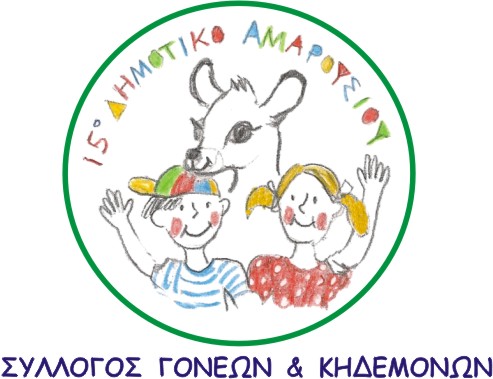 